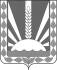                                                                          ПРОЕКТСобрание представителей сельского поселения Денискиномуниципального района Шенталинский Самарской области_________________________________________с. Денискино, ул. Кирова, д. 46Ател. 8(846)52-34-1-80РЕШЕНИЕ №от                               года      О поощрении   Главы сельского поселения  Денискино муниципального района Шенталинский  Самарской области За своевременное и качественное выполнение трудовых обязанностей, активное участие в решении вопросов местного значения на территории сельского поселения Денискино муниципального района Шенталинский Самарской области ,высокий профессионализм и эффективную работу, Собрание  представителей муниципального района Шенталинский Самарской области;РЕШИЛО:  1.Поощрить  Главу  сельского поселения Денискино муниципального района Шенталинский Самарской области  Халиуллина Рината Экрямовича  в соответствии с п.2.5.1 Положения об установлении Главе сельского поселения  Денискино муниципального района Шенталинский Самарской области размера денежного вознаграждения, порядка организации труда и продолжительности ежегодного оплачиваемого отпуска, утвержденного решением Собрания представителей сельского поселения Денискино муниципального района Шенталинский Самарской области от  22.12.2023г. № 157,  премией в размере  ежемесячного денежного содержания  Главы сельского поселения Денискино муниципального района Шенталинский Самарской области.  2.Настоящее решение вступает в силу с момента его принятия.Председатель  Собрания представителей сельского поселения Денискиномуниципального района ШенталинскийСамарской области 								А.А. Абзалов